                                              Република Србија	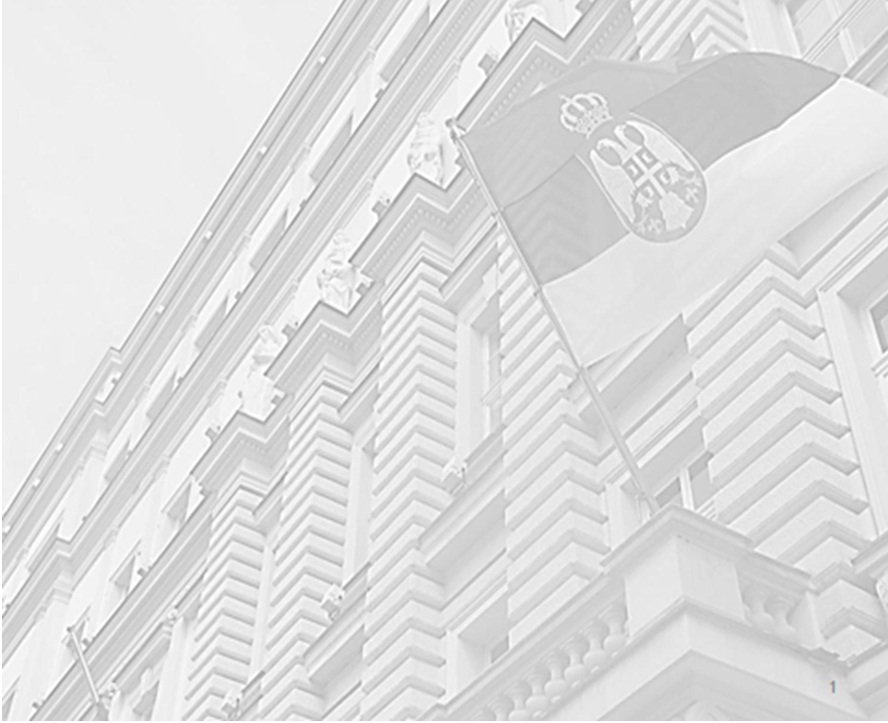 МИНИСТАРСТВО ФИНАНСИЈА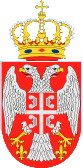 УПРАВА ЗА ИГРЕ НА СРЕЋУИНФОРМАТОР О РАДУмарт 2022. годинеБ е о г р а дСАДРЖАЈ:ОСНОВНИ ПОДАЦИ О УПРАВИ ЗА ИГРЕ НА СРЕЋУ И ИНФОРМАТОРУ                    3 ОРГАНИЗАЦИОНА СТРУКТУРА УПРАВЕ ЗА ИГРЕ НА СРЕЋУ                                      4ОПИС ФУНКЦИЈА СТАРЕШИНA                                                                                            8ЈАВНОСТ РАДА МИНИСТАРСТВА ФИНАНСИЈА - УПРАВЕ ЗА ИГРЕ НА СРЕЋУ      9ЧЛАНСТВО У МЕЂУНАРОДНИМ ОРГАНИЗАЦИЈАМА                                                     9НАЈЧЕШЋЕ ТРАЖЕНЕ ИНФОРМАЦИЈЕ ОД ЈАВНОГ ЗНАЧАЈА                                     10ОПИС НАДЛЕЖНОСТИ, ОВЛАШЋЕЊА И ОБАВЕЗА                                                        10 ОПИС ПОСТУПАЊА У ОКВИРУ НАДЛЕЖНОСТИ, ОВЛАШЋЕЊА И ОБАВЕЗА        11НАВОЂЕЊЕ ПРОПИСА                                                                                                            15УСЛУГЕ КОЈЕ УПРАВА ЗА ИГРЕ НА СРЕЋУ ПРУЖА ЗАИНТЕРЕСОВАНИМ ЛИЦИМА                                                                                                                                     17ПОСТУПАК РАДИ ПРУЖАЊА УСЛУГА                                                                              17ПРЕГЛЕД ПОДАТАКА О ПРУЖЕНИМ УСЛУГАМА                                                          18ПОДАЦИ О ПРИХОДИМА И РАСХОДИМА                                                                         18ПОДАЦИ О ЈАВНИМ НАБАВКАМА                                                                                      19ПОДАЦИ О ДРЖАВНОЈ ПОМОЋИ                                                                                         20ПОДАЦИ О ИСПЛАЋЕНИМ ПЛАТАМА, НАКНАДАМА И ДРУГИМ ПРИМАЊИМА                                                                                                      20ПОДАЦИ О СРЕДСТВИМА РАДА                                                                                          22ЧУВАЊЕ НОСАЧА ИНФОРМАЦИЈА                                                                                    23ВРСТЕ ИНФОРМАЦИЈА У ПОСЕДУ                                                                                     23ВРСТЕ ИНФОРМАЦИЈА КОЈИМА УПРАВА ЗА ИГРЕ НА СРЕЋУ ОМОГУЋАВА ПРИСТУП                                                                                                                                    24ИНФОРМАЦИЈЕ О ПОДНОШЕЊУ ЗАХТЕВА ЗА ПРИСТУП ИНФОРМАЦИЈАМA ОД ЈАВНОГ ЗНАЧАЈА                                                                                                              24ОСНОВНИ ПОДАЦИ О УПРАВИ ЗА ИГРЕ НА СРЕЋУ И ИНФОРМАТОРУНАЗИВ ОРГАНА:МИНИСТАРСТВО ФИНАНСИЈА - УПРАВА ЗА ИГРЕ НА СРЕЋУСедиште: Oмладинских бригада бр. 1, Нови Београд, СрбијаМатични број: 17862146Порески идентификациони број: 111309999Email: igre.na.srecu@uis.gov.rsИнтернет презентација: www.uis.gov.rsИНФОРМАТОР је сачињен у складу са чланом 39. Закона о слободном приступу информацијама од јавног значаја („Сл. гласник РС“, бр. 120/04, 54/07, 104/09 и 36/10) и Упутством за израду и објављивање информатора о раду државног органа („Сл. гласник РС“, број 68/2010).Датум првог објављивања Информатора о раду: 14.01.2020. годинеАжуриран на дан: 31.03.2022. годинеДОСТУПНОСТ   ИНФОРМАТОРА:На сајту Управе за игре на срећу, www.uis.gov.rsУ електронском и штампаном облику у просторијама Министарства финансија-Управе за игре на срећу, улица Омладинских бригада бр. 1, Београд.ЛИЦЕ ОДГОВОРНО ЗА ТАЧНОСТ  И  ДОСТУПНОСТ  ПОДАТАКА:Зоран Гашић,  директор Управе за игре на срећу.За објављивање и ажурирање информатора задуженa је Биљана Мурганић, овлашћено лице за поступање по захтевима за приступ информацијама од јавног значаја.ОРГАНИЗАЦИОНА СТРУКТУРА УПРАВЕ ЗА ИГРЕ НА СРЕЋУГрафички приказ организационе структуре УправеНаративни приказ организационе структуреРад Управе за игре на срећу (у даљем тексту: Управa) уређен је актом о Унутрашњем уређењу и систематизацији радних места у Министарству финансија - Управи за игре на срећу број: 110-00-217/1/2021-08 од 21. маја 2021. године, на који је Влада дала сагласност Закључком 05 број: 110-4873/2021 од 27. маја 2021.године.2.2.1 Одељење за одобрења и сагласности – У Одељењу за одобрења и сагласности обављају се послови издавања аката о давању и одузимању одобрења и сагласности за приређивање игара на срећу, као и аката којима се одобравају промене у приређивању игара на срећу; процене вредности наградног фонда за приређивање наградних игара у роби и услугама; провере формалне исправности и формално-правне усклађености банкарских гаранција и уговора о наменском депозиту са издатим одобрењем односно датом дозволом за приређивање игара на срећу; провере испуњености услова за добијање одобрења за приређивање посебних игара на срећу и сагласности за приређивање наградних игара у роби и услугама; подношење захтева државним органима и привредним субјектима за накнадну проверу података из достављене документације која представља услов за издавање решења и сагласности; припремa поступка јавног позива и учествовање у спровођењу поступка јавног позива за давање дозвола за играчнице (казина); обављање стручних послова у вези са спровођењем поступка јавног позива за издавање дозволе за приређивање посебних игара на срећу у играчницама; припреме нацрта акта Владе о давању и одузимању дозволе за приређивање посебних игара на срећу у играчницама; обављање контроле испуњености услова за добијање одобрења кроз јавно доступне податке из службених евиденција или из других извора; подношење захтева за покретање прекршајног поступка; обављање других послова из делокруга рада Одељења.Начелник Одељења - Елеонора Синђелићтел: 011/311-76-39; e-mail: eleonora.sindjelic@uis.gov.rs2.2.2. Одељење за надзор и анализу ризика - У Одељењу за надзор и анализу ризика обављају се послови провере и утврђивања законитости и правилности приређивања игара на срећу код приређивача, као и посредан и непосредан надзор у вези спречавања прања новца и финансирања тероризма код приређивача; послови контроле испуњености услова за приређивање игара на срећу, прегледа просторија у којима се приређују игре на срећу; увида у радње које су непосредно или посредно повезане са приређивањем игара на срећу, пословне књиге, извештаје, евиденције, софтвере и друга документа или податке на основу којих се може утврдити законитост и правилност приређивања игара на срећу; послови инспекцијског надзора над применом материјалних прописа који регулишу спречавање прања новца и финансирања тероризма код приређивача игара на срећу; израда контролних листа; утврђивање методологије и вршења анализе ризика послова из делокруга своје надлежности; сачињавање записника о извршеном надзору; доношење решења којима налаже исправљање неправилности и утврђује рокове за исправљање те неправилности; забрањује приређивање игара на срећу, врши заплена аутомата, опреме, новца, документације и других предмета који су употребљени или су могли бити употребљени за приређивање игара на срећу од стране надзираног субјекта, као и печаћење пословног простора и објеката надзираног субјекта код кога су утврђене неправилности; подношење кривичне пријаве, пријаве за привредни преступ и захтева за покретање прекршајног поступка; израда смерница, индикатора и типологија у области спречавања прања новца и финансирања тероризма из надлежности Управе; учествовање у изради процене ризика од прања новца и финансирања тероризма на националном нивоу; израда годишњег, ванредних и месечних планова надзора, праћења њиховог извршавања и подношење извештаја о извршавању плана надзора; давање препорука, укључујући и предлоге мера за отклањање уочених пропуста у поступцима контроле; сачињавање годишњег извештаја о раду Одељења; припреме методолошких упутстава и других аката за једнообразну примену прописа из делокруга Одељења; активирање банкарских гаранција и уговора о наменском депозиту; послови електронског надзора над приређивањем игара на срећу; послови планирања и извештавања; статистичко-евиденциони и други послови из делокруга Одељења.              Начелник Одељења – Сузана Шекуларац            тел: 011/311-76-39;            e-mail: suzana.sekularac@uis.gov.rs2.2.3. Одсек за финансијске, правне и опште послове - У Одсеку за финансијске, правне и опште послове обављају се финансијско-рачуноводствени и књиговодствени послови, послови израде периодичних и годишњих рачуна Управе, обезбеђивања и коришћења расположивих финансијских средстава Управе, врши се припрема документације за извршење Закона о буџету и расподела средстава у оквиру одобрених апропријација; израђује предлог годишњег и средњорочног финансијског плана за израду нацрта закона о буџету, израђује завршни рачун, праћење и усаглашавање оперативно финансијских планова за извршење буџета; контролисање спровођења законитог, наменског и економичног трошења буџетских средстава; редовно усаглашавање и сравњивање консолидованог стања главне књиге трезора са помоћним евиденцијама; oрганизовање, извршење и контролисање послова припреме документације и спровођења поступка јавних набавки, израда и објава извештаја о спроведеним поступцима; праћење прописа и законитости спровођења јавних набавки; израда и контролисање обрачуна и исплата плата и других примања запослених и лица ангажованих ван радног односа; оверавање налога за плаћање; организује, координира и контролише извршење послова јавних набавки, прати правне прописе и контролише законитост спровођења јавних набавки; израде предлога унутрашњег уређења и систематизације радних места и других општих аката и програма рада из области управљања људским ресурсима, израда појединачних аката из радно-правног статуса запослених, кадровски и општи послови, праћење промена прописа из области радних односа, поступање по жалбама државних службеника, изјављеним на решења из области радних односа, сарадње са Државним правобранилаштвом и судовима, ради решавања радних спорова, изјашњавања на тужбе и друге поднеске из радних спорова, и други послови за остваривање права из радног односа запослених; вођење кадровских евиденција; вођење законом прописаних евиденција на основу утврђених аналитичких података; анализирање и утврђивање потреба за обуком запослених у Управи; припрема аката из области безбедности и здравља на раду; послови одржавања хардвера и софтвера; учествовање у планирању, развоју и унапређењу рачунарске опреме и софтвера; врши се континуирани надзор над радом целокупне рачунарске опреме; процена потреба и учешће у набавци нове рачунарске опреме; уређивање и ажурирање података на званичном веб порталу Управе; обављају се и други послови из делокруга Одсека.            Шеф Одсека – Драгана Станковић            тел: 011/311-76-39;             e-mail: dragana.stankovic@uis.gov.rs2.2.4. Група за нормативне послове - У Групи за нормативне послове обављају се послови који се односе на: иницирање измене и допуне прописа, учествовање у припреми прописа у области игара на срећу; припремање методолошких упутстава и процедура о примени прописа у области игара на срећу у циљу једнообразне примене; припремање ставова и објашњења о примени прописа из области игара на срећу; израде предлога мишљења у вези са применом Закона о играма на срећу и подзаконским актима из области игара на срећу; пружање потребних и стручних упутства приређивачима у складу са прописима којима се уређује спречавање прања новца и финансирање тероризма; израде анализа, информација и других извештаја за потребе Министарства финансија; сачињавање предлога одговора према захтевима полицијских управа, градских и општинских управа, судова, тужилаштава и других државних органа у вези са приређивањем игара на срећу; сарадњу са Државним правобранилаштвом, судовима и другим државним органима, односно поступцима који се воде из делокруга рада Управе; пружање стручне помоћи организационим јединицама Управе и давање потребних објашњења; обављање активности везане за учествовање у пројектима других државних органа који се односе на област игара на срећу; пружање стручне подршке у припреми планских докумената из делокруга Управе; прикупљање података неопходних за праћење остваривања циљева утврђених планским документима из делокруга Управе кроз показатеље учинка; анализа прикупљених података; праћење спровођења и извештавања о спровођењу планских докумената из делокруга органа; пружање стручне подршке развоју финансијског управљања и контроле; обједињавање годишњих извештаја о раду унутрашњих јединица и сачињавање годишњег извештаја о раду Управе, обављање и других послова из делокруга Групе.            Руководилац Групе – Јелена Божовић            тел: 011/311-76-39;             e-mail: jelena.bozovic@uis.gov.rs2.2.5. Радно место за развој и комуникацију - предлаже мере за решавање идентификованих проблема и унапређење стања у областима из делокруга Управе на основу израђених анализа и извештаја; сачињава предлог Акционог и Оперативног плана Управе; врши координацију активности утврђених Акционим планом за спровођење Националне стратегије за борбу против прања новца и финансирања тероризма; планира и спроводи стратегију односа с медијима; координира израду саопштења и информација за јавност и поступа по захтевима за приступ информацијама од јавног значаја; дефинише правце и одређује приоритете за развој и унапређење управљања учинком; прима информације и води поступак у вези са узбуњивањем; пружа стручну помоћ у припреми предлога одговора у вези покренутих иницијатива за оцену уставности и законитости закона и подзаконских аката из области игара на срећу; обавља и друге послове по налогу директора.Самостални извршилац – Биљана Мурганић            тел.: 011/311-76-39e-mail: biljana.murganic@uis.gov.rs2.2.6. Радно место за координацију и оперативни рад – координира послове прикупљања информација, прати стање и субјекте у области приређивања игара на срећу и израђује стручне процене; обједињује и вреднује информације и податке који упућују на реалне претње по законито приређивање игара на срећу; селектује високо ризичне субјекте из области игара на срећу; идентификује нове појавне облике поступања супротно законима од стране субјеката из области игара на срећу; предлаже мере за спровођење и реализацију поштовања прописа из области приређивања игара на срећу; организује и остварује сарадњу са државним органима и организацијама у циљу унапређења контроле субјеката из области игара на срећу; пружа стручну помоћ унутрашњим јединицама ради ефикаснијег рада Управе; обавља и друге послове по налогу директора.           Самостални извршилац  – Горан Николић          тел.: 011/311-72-93          e-mail: goran.nikolic@uis.gov.rsОПИС ФУНКЦИЈА СТАРЕШИНАДиректорДиректор Управе за игре на срећу је Зоран Гашић.Радом Управе руководи директор Управе, који за свој рад одговара министру надлежном за послове финансија (у даљем тексту: министар).Опис послова: Директор руководи радом Управе, планира, усклађује, организује законито и ефикасно обављање послова из области игара на срећу и распоређује задатке на унутрашње јединице; решава у управним стварима и доноси управна акта из области игара на срећу; издаје директиве у циљу одређивања начина рада, поступања и понашања запослених у Управи; одлучује о правима и дужностима запослених у Управи и иницира предлог министру финансија о постављењу помоћника директора Управе; сарађује са другим државним органима и организацијама у циљу правилне и доследне примене прописа у области игара на срећу; доноси стратешке одлуке у управљању кадровским, финансијским, информатичким, питањима развоја и унапређења система игара на срећу, поступка и политике и других питања од значаја за рад Управе; располаже финансијским средствима Управе у обиму средстава утврђеним Законом о буџету и финансијским планом Управе; предлаже министру финансија доношење акта о унутрашњем уређењу и систематизацији радних места у Управи и других подзаконских аката; обавља и друге послове по налогу министра финансија. Помоћник директора за нормативне послове и послове надзора Вршилац дужности помоћника директора за нормативне послове и послове надзора је Владан Армуш.Помоћник директора Управе за свој рад одговара директору Управе и министру.Опис послова: Руководи пословима усклађивања прописа са међународним стандардима у области рада за коју је надлежан; усклађује рад унутрашњих јединица и врши контролу над применом закона и других прописа од стране организационих јединица чији рад координира; учествује у припреми прописа у области игара на срећу; иницира доношење прописа, директива и других аката којима се уређује наведена област рада; координира сарадњу са управама у саставу Министарства финансија и другим државним органима; подноси извештаје и друге податке о раду којима се утврђује стање у извршавању послова; сарађује са државним органима и организацијама других земаља у циљу размене искустава у примени прописа у области игара на срећу; учествује на националним и међународним скуповима, састанцима, семинарима, обукама у циљу размене искустава и унапређења прописа из области игара на срећу и поступања Управе; обавља и друге послове по налогу директора Управе. Помоћник директора за послове одобравања приређивања, финансијске, правне и опште пословеРадно место није попуњено.Помоћник директора Управе за свој рад одговара директору Управе и министру.Опис послова: Руководи пословима усклађивања прописа са међународним стандардима у области рада за коју је надлежан; усмерава, усклађује и надзире рад унутрашњих јединица за послове издавања одобрења и сагласности и финансијске, правне и опште послове и стара се о правилности примене закона и других прописа од стране наведених организационих јединица Управе; иницира доношење прописа, директива и других аката којима се уређује наведена област рада и учествује у припреми прописа у области игара на срећу; руководи пословима финансијског управљања и контроле и о томе сачињава извештаје; координира сарадњу са управама у саставу Министарства финансија и другим државним органима; подноси извештаје и друге податке о раду којима се утврђује стање у извршавању послова; сарађује са државним органима и организацијама других земаља у циљу размене искустава у примени прописа у области рада за коју је надлежан; учествује на националним и међународним скуповима, састанцима, семинарима, обукама у циљу размене искустава и унапређења прописа из области игара на срећу и поступања Управе; обавља и друге послове по налогу директора Управе.ЈАВНОСТ РАДА МИНИСТАРСТВА ФИНАНСИЈА – УПРАВЕ ЗА ИГРЕ НА СРЕЋУРад органа државне управе је јаван сходно члану 11. Закона о државној управи („Сл. гласник РС“, бр. 79/05...30/18). Органи државне управе дужни су да јавности омогуће увид у свој рад у складу са Законом о слободном приступу информацијама од јавног значаја („Сл. гласник РС“ бр. 120/04...36/10). Радно време Управе за игре на срећу је радним данима од 7:30 до 15:30 часова.Адреса: Омладинских бригада бр. 1, Нови Београд.Тел:  	011 311 76 39				011 311 35 32	011 311 72 93				011 311 76 45	011 311 15 56Fax:     011 311 75 72Email: igre.na.srecu@uis.gov.rsИнтернет презентација: www.uis.gov.rs	Лице овлашћено за поступање по захтевима за приступ информацијама од јавног значаја:Биљана МурганићТел: 011 311 76 39 Email: igre.na.srecu@uis.gov.rs   Лице овлашћено за заштиту података о личности:           Јелена Божовић           Тел: 011 311 72 93           Email: lzzpol@uis.gov.rsЧЛАНСТВО У МЕЂУНАРОДНИМ ОРГАНИЗАЦИЈАМАУправа за игре на срећу је дана 21.02.2020.године постала придружени члан Европског форума регулатора игара на срећу - GREF (Gaming Regulators European Forum).Интернет страница: www.gref.netНАЈЧЕШЋЕ ТРАЖЕНЕ ИНФОРМАЦИЈЕ ОД ЈАВНОГ ЗНАЧАЈАОд Управе за игре на срећу информације се у већини случајева траже писаним путем и то упућивањем захтева за приступ информацијама од јавног значаја. Када је реч о врстама информација које су најчешће предмет интересовања других лица, онe се углавном односе на информације о укупно уплаћеним накнадама за одобрење и приређивање, броју аутомата, броју уплатно-исплатних места и слично.Укупан број приређивача посебних игара на срећу у играчницама је 2.Укупан број привредних друштава која имају одобрење за приређивање посебних игара на срећу – клађење је 20.Укупан број привредних друштава која имају одобрење за приређивање посебних игара на срећу преко средстава електронске комуникације је 21.Укупан број привредних друштава која имају одобрење за приређивање посебних игара на срећу на аутоматима је 60.Укупан број локација за приређивање посебних игара на срећу – клађење на територији Републике Србије је 2.274Укупан број локација за приређивање посебних игара на срећу на аутоматима је  2.706Укупан број пријављених аутомата за приређивање игара на срећу свих приређивача на територији Републике Србије је 34400.ОПИС НАДЛЕЖНОСТИ, ОВЛАШЋЕЊА И ОБАВЕЗАУправа за игре на срећу, као орган управе у саставу министарства надлежног за послове финансија, основана је Законом о изменама и допунама Закона о играма на срећу („Сл. гласник РС”, бр. 95/2018) и почела је са радом 01. марта 2019. године.Законом о играма на срећу („Сл. гласник РС“, бр. 18/2020) прописани су послови које обавља и надлежност Управе.Управа самостално обавља послове државне управе у области игара на срећу на целокупној територији Републике Србије на начин којим се обезбеђује функционално јединство у спровођењу прописа у области игара на срећу, а уколико се обављање послова врши применом информационо-комуникационих технологија, Управа те послове обавља преко софтверског решења којим самостално управља, уз техничку подршку службе Владе која је надлежна за пројектовање, усклађивање, развој и функционисање система електронске управе.Приликом обављања послова државне управе у области игара на срећу, Управа прибавља податке неопходне за одлучивање од имаоца података, повезивањем службених евиденција, односно електронском разменом података са државним органима или организацијама које њима располажу.Сходно Закону о играма на срећу, Управа обавља следеће послове:1)	утврђује предлог каталога о врстама игара на срећу, који доноси министар финансија;2)	даје и одузима одобрења, односно сагласности за приређивање игара на срећу у складу са овим законом;3)	утврђује висину накнада за које даје одобрења и сагласности;4)	врши надзор над применом одредаба закона и других прописа у области игара на срећу, као и контролу спречавања прања новца и финансирања тероризма у области игара на срећу;5)	врши процену вредности наградног фонда за приређивање наградних игара у роби и услугама;6)	одређује свог представника у комисији за извлачење добитака у класичним играма на срећу када се извлачење добитака обавља у директном ТВ преносу; 7)	учествује у припреми прописа из своје надлежности;8)	води евиденције и регистре о пословима из своје надлежности;9)	планира и спроводи обуку запослених; 10)	обезбеђује јавност у раду;11)	обавља и друге послове у складу са овим и другим законом.ОПИС ПОСТУПАЊА У ОКВИРУ НАДЛЕЖНОСТИ, ОВЛАШЋЕЊА И ОБАВЕЗАСходно овлашћењу из Закона, Управа доноси решења којима се дају/одузимају одобрења за приређивање посебних игара на срећу на аутоматима, посебних игара на срећу – клађење и игара на срећу преко средстава електронске комуникације.Опис поступања Поступање Управе за давање одобрења започиње подношењем захтева правног лица. На основу поднетог захтева и приложених доказа, Управа утврђује испуњеност прописаних услова, и на основу тога доноси решење. У случају да правно лице достави непотпуну документацију, Управа га, на прописан начин, обавештава о томе, и даје му рок да захтев допуни. Уколико прaвно лице не поступи по том обавештењу, Управа решењем одбацује непотпун захтев. Уколико Управа утврди да правно лице не испуњава прописане услове, доноси решење којим се одбија захтев. У супротном, доноси решење којим даје одобрење.Дата одобрења, Управа одузима у поступку покренутом на захтев правног лица или по службеној дужности.Поступак давања одобрења за приређивање посебних игара на срећу на аутоматимаУз захтев за добијање одобрења, који поред осталог, садржи податке о називу и седишту правног лица које подноси захтев, доставља се:1) решење о упису у одговарајући регистар са прилогом о висини основног капитала из члана 60. Закона о играма на срећу (у даљем тексту: Закон);2) докази о власничкој структури до стварног власника, а све у складу са прописима о Централној евиденцији стварних власника;3) оснивачки акт подносиоца захтева;4) биланс стања и биланс успеха за претходну годину, односно извештаји о ревизији финансијских извештаја оснивача односно члана правног лица (ако су исти предмет ревизије), за претходне две године које је сачинио овлашћени ревизор, у складу с прописима земље порекла члана односно оснивача, као и његови финансијски извештаји за период од датума последњег извештаја о ревизији до краја полугодишта које непосредно претходи полугодишту у којем се захтев подноси;5) доказе о испуњености услова из чл. 62. и 63. Закона;6) доказ о власништву или закупу, односно лизингу најмање 100 аутомата на територији Републике Србије и њиховој локацији, у смислу члана 67. Закона са спецификацијом нумеричких бројева налепница за аутомате;7) доказ о праву својине, праву коришћења или закупа на одговарајућим просторијама у којима ће се приређивати посебне игре на срећу на аутоматима у којима се мора налазити најмање пет аутомата;8) акт надлежног државног органа којим се потврђује да подносилац захтева, његов оснивач, односно власник, стварни власник, сарадник, именовано лице није осуђен на новчану казну, ако је правно лице, односно на казну затвора, ако је физичко лице, за кривично дело у Републици Србији или страној држави, односно да није теже повредило или поновило повреду прописа којим се уређује спречавање прања новца и финансирање тероризма у периоду трајања изречене заштитне мере забране вршења одређених делатности које представљају претежну делатност привредног друштва за приређивање игара на срећу или трајања заштитне мере забране одговорном лицу да врши одређене послове који представљају претежну делатност привредног друштва за приређивање игара на срећу, односно у периоду трајања изречене заштитне мере забране одговорном лицу да врши одређене дужности код привредног друштва чија је претежна делатност приређивање игара на срећу;9) ако се из оправданих разлога не могу прибавити докази о неосуђиваности из тачке 8), лица из тачке 8) могу доставити и изјаву дату под материјалном и кривичном одговорношћу да нису осуђивани, као и да нису чланови организоване криминалне групе. Управа може у било ком тренутку затражити од лица из тачке 8) става или од надлежног органа да достави доказ о неосуђиваности;10) правила игара на срећу које ће се приређивати.Поступак давања одобрења за приређивање посебних игара на срећу-клађењеУз захтев за добијање одобрења, који, између осталог, садржи податке о називу и седишту правног лица које подноси захтев, доставља се:1) решење о упису у одговарајући регистар са прилогом о висини основног капитала из члана 78. Закона;2) докази о власничкој структури до стварног власника, а све у складу са прописима о Централној евиденцији стварних власника;3) оснивачки акт подносиоца захтева;4) биланс стања и биланс успеха за претходну годину, односно извештаји о ревизији финансијских извештаја оснивача, односно члана правног лица (ако су исти предмет ревизије), за претходне две године које је сачинио овлашћени ревизор, у складу с прописима земље порекла члана односно оснивача, као и његови финансијски извештаји за период од датума последњег извештаја о ревизији до краја полугодишта које непосредно претходи полугодишту у којем се захтев подноси;5) доказ о праву својине или праву коришћења на одговарајућим просторијама, у којима ће се приређивати посебне игре на срећу – клађења на основу одобрења, с тим што број кладионица не може бити мањи од 30, осим правног лица из члана 77. став 3. Закона;6) списак уплатно-исплатних места по кладионици;7) доказе о испуњености услова из члана 80. Закона са спецификацијом нумеричких бројева налепница за уплатно-исплатна места;8) доказ о локацији објекта у којем се приређују игре на срећу – клађење у смислу члана 82. Закона;9) акт надлежног државног органа којим се потврђује да подносилац захтева, његов оснивач, односно власник, стварни власник, сарадник, именовано лице није осуђен на новчану казну, ако је правно лице, односно на казну затвора, ако је физичко лице, за кривично дело у Републици Србији или страној држави, односно да није теже повредило или поновило повреду прописа којим се уређује спречавање прања новца и финансирање тероризма у периоду трајања изречене заштитне мере забране вршења одређених делатности које представљају претежну делатност привредног друштва за приређивање игара на срећу или трајања заштитне мере забране одговорном лицу да врши одређене послове који представљају претежну делатност привредног друштва за приређивање игара на срећу, односно у периоду трајања изречене заштитне мере забране одговорном лицу да врши одређене дужности код привредног друштва чија је претежна делатност приређивање игара на срећу;10) ако се из оправданих разлога не могу прибавити докази о неосуђиваности из тачке 9), лица из тачке 9) могу доставити и изјаву дату под материјалном и кривичном одговорношћу да нису осуђивани, као и да нису чланови организоване криминалне групе. Управа може у било ком тренутку затражити од лица из тачке 9) или од надлежног органа да достави доказ о неосуђиваности;11) правила игара на срећу које ће се приређивати.Поступак давања одобрења за приређивање игара на срећу преко средстава електронске комуникацијеЗахтев за добијање одобрења за приређивање посебних игара на срећу преко средстава електронске комуникације садржи:1) податке о називу и седишту правног лица – подносиоца захтева;2) начин идентификације и регистрације играча;3) поступак у случају прекинуте комуникације са играчем;4) опис система за чување стања система (backup);5) опис система за повратак у последње сачувано стање.Уз захтев се доставља:1) елаборат о спречавању нежељеног утицаја игара на срећу преко средстава електронске комуникације на учеснике у играма на срећу;2) доказ о праву својине или праву коришћења на одговарајућим просторијама, у којима ће се налазити опрема за посебне игре на срећу преко средстава електронске комуникације;3) доказе о испуњености услова из члана 95. Закона;4) правила игре, односно игара на срећу које ће се приређивати;5) решење о упису у одговарајући регистар са прилогом о висини основног капитала из члана 93. Закона;6) докази о власничкој структури до стварног власника, а све у складу са прописима о Централној евиденцији стварних власника;7) оснивачки акт подносиоца захтева;8) биланс стања и биланс успеха за претходну годину, односно извештаји о ревизији финансијских извештаја оснивача, односно члана правног лица (ако су исти предмет ревизије), за претходне две године које је сачинио овлашћени ревизор, у складу с прописима земље порекла члана односно оснивача, као и његови финансијски извештаји за период од датума последњег извештаја о ревизији до краја полугодишта које непосредно претходи полугодишту у којем се захтев подноси;9) акт надлежног државног органа којим се потврђује да подносилац захтева, његов оснивач, односно власник, стварни власник, сарадник, именовано лице није осуђен на новчану казну, ако је правно лице, односно на казну затвора, ако је физичко лице, за кривично дело у Републици Србији или страној држави, односно да није теже повредило или поновило повреду прописа којим се уређује спречавање прања новца и финансирање тероризма у периоду трајања изречене заштитне мере забране вршења одређених делатности које представљају претежну делатност привредног друштва за приређивање игара на срећу или трајања заштитне мере забране одговорном лицу да врши одређене послове који представљају претежну делатност привредног друштва за приређивање игара на срећу, односно у периоду трајања изречене заштитне мере забране одговорном лицу да врши одређене дужности код привредног друштва чија је претежна делатност приређивање игара на срећу;10) ако се из оправданих разлога не могу прибавити докази о неосуђиваности из тачке 9), лица из тачке 9) могу доставити и изјаву дату под материјалном и кривичном одговорношћу да нису осуђивани, као и да нису чланови организоване криминалне групе. Управа може у било ком тренутку затражити од лица из тачке 9) или од надлежног органа да достави доказ о неосуђиваности.Управа по службеној дужности прибавља податке из службених евиденција, изузев ако подносилац захтева изричито изјави да ће те податке прибавити сам.Одобрења за приређивање посебних игара на срећу на аутоматима и клађење, као и игара на срећу преко средстава електронске комуникације дају се на рок од 10 година.Приређивач може поднети захтев за престанак приређивања. Сагласност за приређивање наградне игре у роби и услугамаОпис поступањаУправа решењем даје сагласност за приређивање наградне игре у роби и услугама.У захтеву за добијање сагласности, приређивач је дужан да наведе врсту и правила наградне игре, висину наградног фонда и дужину трајања наградне игре.Уз захтев за добијање сагласности, који, између осталог, садржи податке о називу и седишту подносиоца захтева и фонду добитака са спецификацијом награда, доставља се следећа документација:1) одлука надлежног органа приређивача о приређивању наградне игре;2) решење о упису у одговарајући регистар;3) правила наградне игре.Управа доноси акт о одузимању сагласности за приређивање наградне игре у роби и услугама, ако утврди да:1) је сагласност дата на основу неистинитих података;2) приређивач није уплатио доспелу обавезу по основу накнаде за приређивање наградне игре;3) приређивач не поступа у складу са правилима наградне игре.Наградна игра не може трајати дуже од 45 дана, при чему приређивач не може приређивати две наградне игре истовремено.РУКОВОЂЕЊЕ УНУТРАШЊИМ ЈЕДИНИЦАМАРадом Управе руководи директор Управе, који за свој рад одговара министру. Помоћник директора Управе за свој рад одговара директору Управе и министру.Радом Одељења руководи начелник Одељења, радом Одсека руководи шеф Одсека, радом Групе руководилац Групе, а који за свој рад одговарају помоћнику директора и директору Управе.	Запослени у Управи за свој рад одговарају непосредном руководиоцу, помоћнику директора и директору Управе.НАВОЂЕЊЕ ПРОПИСАУ вршењу овлашћења и обавеза из своје надлежности, Управа примењује следеће законе и друге прописе:Закони:Закон о играма на срећу („Сл. гласник РС“, бр. 18/2020);Закон о спречавању прања новца и финансирања тероризма („Сл. гласник РС“, бр. 113/17 и 91/2019);Закон о инспекцијском надзору („Сл. гласник РС“, бр. 36/15,44/2018 – др. закон 95/2018);Закон о општем управном поступку („Сл. гласник РС“, бр. 18/2016 и 95/2018 - аутентично тумачење);Закон о прекршајима („Сл. гласник РС“ бр. 65/13, 13/16, 98/16-одлука УС и 91/19);Закон о привредним преступима („Сл. гласник РС“ бр. 101/05)Законик о кривичном поступку („Сл. гласник РС“, бр. 72/2011 ... 35/2019);Закон о платама државних службеника и намештеника („Сл. гласник РС“, бр. 62/2006 ... 95/2018);Закон о слободном приступу информацијама од јавног значаја („Сл. гласник РС“, бр. 120/2004 ... 36/2010);Закон о заштити података о личности („Сл. гласник РС“, бр. 87/2018);Закон о државним службеницима („Сл. гласник РС“, бр. 79/05 ... 95/18 и 157/20);Закон о раду („Сл. гласник РС“, бр. 24/05 ... 95/18 - аутентично тумачење);Уредбе:Уредба о ближим условима, начину и поступку за издавање дозволе за приређивање посебних игара на срећу у играчницама („Сл. гласник РС“, бр. 149/2020);Уредба о условима и начину ангажовања оператера за приређивање класичних игара на срећу и агената за продају срећака („Сл. гласник РС“, бр. 149/2020);Уредба о вредновању радне успешности државних службеника („Службени гласник РС“, бр.  2/2019 и 69/2019);Уредба о разврставању радних места и мерилима за опис радних места државних службеника („Службени гласник РС“, бр.  117/05 ... 2/19);Уредба о програму и начину полагања државног стручног испита („Службени гласник РС“, број  16/09, 84/14, 81/16, 76/17 и 60/18); Уредба о накнади трошкова и отпремнини државних службеника и намештеника („Сл. гласник РС“, бр.  98/07- пречишћен текст, 84/14 и 84/15);Правилници:Правилник о ближим условима за спровођење аудио и видео надзора, начину чувања документације и телесне заштите у играчници, спровођење видео надзора и чување документације у аутомат клубу, односно кладионици (,,Сл. гласник РС’’, бр. 152/20); Правилник о начину вођења обавезних евиденција и извештавања о оствареном промету по аутомату (,,Сл. гласник РС’’, бр. 152/20);Правилник о начину вођења обавезних евиденција и извештавања о оствареном промету по уплатно-исплатном месту у кладионици (,,Сл. гласник РС’’, бр. 152/20);Правилник о садржини евиденција о основицама за обрачунавање и плаћање накнаде за приређивање посебних игара на срећу у играчницама и о садржини месечног обрачуна накнаде за приређивање тих игара (,,Сл. гласник РС’’, бр. 152/20);Правилник о начину вођења обавезних евиденција и извештавања о оствареном промету за сваку врсту класичне игре на срећу (,,Сл. гласник РС’’, бр. 152/20); Правилник о начину вођења обавезних евиденција и извештавања о оствареном промету за посебне игре на срећу преко средстава електронске комуникације (,,Сл. гласник РС’’, бр. 152/20); Правилник о информационо-комуникационом систему за приређивање посебних игара на срећу на аутоматима (,,Сл. гласник РС’’, бр. 152/20); Правилник о информационо-комуникационом систему за приређивање посебних игара на срећу – клађење (,,Сл. гласник РС’’, бр. 152/20); Правилник о информационо-комуникационом систему за приређивање посебних игара на срећу преко средстава електронске комуникације (,,Сл. гласник РС’’, бр. 152/20); Правилник о начину вођења базе података о лицима која су остварила добитак код приређивача игара на срећу (,,Сл. гласник РС’’, бр. 152/20); Правилник о начину утврђивања испуњености услова за добијање сагласности за приређивање наградне игре у роби и услугама и начину извештавања о резултатима наградне игре (,,Сл. гласник РС’’, бр. 152/20); Правилник о облику и садржини налепнице за означавање и регистрацију стола за игре на срећу, аутомата за игре на срећу и уплатно-исплатног места у кладионици (,,Сл. гласник РС’’, бр. 152/20); Правилник о начину утврђивања испуњености услова за добијање одобрења за приређивање посебних игара на срећу на аутоматима (,,Сл. гласник РС’’, бр. 152/20);Правилник о начину утврђивања испуњености услова за добијање одобрења за приређивање посебних игара на срећу – клађење (,,Сл. гласник РС’’, бр. 152/20); Правилник о начину утврђивања услова за добијање одобрења за приређивање посебних игара на срећу преко средстава електронске комуникације (,,Сл. гласник РС’’, бр. 152/20); Правилник о условима за обављање поправке столова и аутомата за игре на срећу (,,Сл. гласник РС’’, бр. 22/21); Правилник о поступку активирања средстава наменског депозита, односно банкарске гаранције (,,Сл. гласник РС’’, бр. 152/20); Правилник о ближим условима, односно садржини правила игара на срећу (,,Сл. гласник РС’’, бр. 152/20); Правилник о техничким и функционалним карактеристикама столова и аутомата за игре на срећу, начину и поступку испитивања испуњености потребних услова (,,Сл. гласник РС’’, бр. 22/21); Правилник о ближим условима за чување трајне базе података о лицима која улазе у играчницу (,,Сл. гласник РС’’, бр. 152/20); Правилник о врстама игара на срећу (каталог о врстама игара на срећу) (,,Сл. гласник РС’’, бр. 152/20). Директиве:Директива о понашању запослених у Управи за игре на срећу и Кодекс понашања државних службеника („Сл. гласник РС’’, бр. 29/08, 80/2019 и 32/2020);Директива о коришћењу службених возила у Управи за игре на срећу;Директива о начину обављања послова јавних набавки у Управи за игре на срећу;Директива у вези контроле забране пушења у просторијама Управе за игре на срећу;Одлуке:Одлука о динамици давања дозвола за приређивање посебних игара на срећу у играчницама (,,Сл. гласник РС’’, бр. 146/20); Одлука о контроли забране пушења.Упутства:  Упутство о професионалном понашању државних службеника и заштити  интегритета.УСЛУГЕ КОЈЕ УПРAВА ЗА ИГРЕ НА СРЕЋУ ПРУЖА ЗАИНТЕРЕСОВАНИМ ЛИЦИМАУ складу са Законом о играма на срећу („Сл. гласник РС“, бр. 18/2020), Управа       даје и одузима одобрења, односно сагласности за приређивање игара на срећу. Право на приређивање посебних игара на срећу на аутоматима, посебних игара на срећу - клађење и игара на срећу преко средстава електронске комуникације, преноси се одобрењем које даје Управа за игре на срећу. Право на приређивање наградних игара у роби и услугама преноси се сагласношћу које даје Управа за игре на срећу. ПОСТУПАК РАДИ ПРУЖАЊА УСЛУГАПоступци давања и одузимања одобрења, односно сагласности за приређивање посебних игара на срећу прописани су одредбама Закона о играма на срећу („Сл. гласник РС“, бр. 18/2020), као и подзаконским актима чија садржина се може преузети са сајта Управе за игре на срећу www.uis.gov.rs. Заинтересована лица обраћају се Управи за игре на срећу писменим захтевом, уз који се достављају одговарајући докази у складу са прописима који регулишу област игара на срећу, као и доказ о уплати одговарајуће таксе за сваку врсту захтева.Захтев се може упутити поштом или непосредно предати у просторијама Управе за игре на срећу у улици Омладинских бригада бр. 1, Нови Београд. Радно време Управе за игре на срећу је сваког радног дана од 7:30 до 15:30 часова.По пријему захтева са прописаним доказима, Управа утврђује испуњеност услова и уколико су они испуњени, доноси решење којим се одобрава приређивање. Решења Управе су коначна у управном поступку и против њих се може покренути управни спор у року од 30 дана од дана достављања решења.             Такса за подношење захтева за добијање одобрења, односно сагласности за приређивање, као и за све остале поднеске износи 330,00 динара.Такса за решење о одобравању приређивања игара на срећу, решење којим се утврђује престанак права за приређивање игара на срећу и решење којим се мења решење о одобравању приређивања игара на срећу износи 570,00 динара, на основу Закона о републичким административним таксама (''Сл. гласник РС'', бр.43/03, 51/03..., 83/15, 112/15, 50/16, 61/17, 50/18, 38/2019,  86/19, 90/19 – исправка, 98/20 - др. пропис, 144/20 и 62/21) и Тарифе републичких административних такси као саставног дела овог Закона.ПРЕГЛЕД ПОДАТАКА О ПРУЖЕНИМ УСЛУГАМАПОДАЦИ О ПРИХОДИМА И РАСХОДИМАПОДАЦИ О ЈАВНИМ НАБАВКАМАOд 01.01.2021-31.12.2021. године, сагласно одредбама Закона о јавним набавкама („Службени гласник РСˮ, број 91/19), Управа за игре на срећу објавила је:једно претходно информативно обавештење, сходно члану 107. Закона о јавним набавкама;један преговарачки поступак, сходно члану члану 61. став 1. тачка 1) подтачка (3) Закона о јавним набавкама;један поступак, посебан изузетак за јавне набавке , сходно члану 21. став 1, тачка 3) Закона о јавним набавкама;шест отворених поступака, сходно члану 52. Закона о јавним набавкама;тридесетпет поступака набавки код којих се Закон не примењује, сходно члану члану 27. став 1. тачка 1) Закона о јавним набавкама;један поступак набавке која је изузетак од примене, сходно члану 12. став 1. тачка 3) Закона о јавним набавкама;закључена су 23 уговора преко Управе за заједничке послове (Централизоване јавне набавке);Обустављен је један поступак – Преговарачки поступак.У 2021. години по Интерном плану набавки и Изменама интерног плана набавки за 2021. годину, успешно је спроведено 37 поступака набавки изузетих од примене закона о јавним набавкама, укључујући и 5 уговора о делу, у укупној вредности од 191.389.133,04 динара без ПДВ.У 2021. години по Плану набавки за 2021. годину успешно је спроведено 6 поступака јавних набавки у отвореном поступку у укупној вредности од 127.242.612,07 динара без ПДВ.Измењен је један уговор у вредности од 91.000,00 динара без ПДВ. У 2021. години закључена су 23 уговора преко Управе за заједничке послове (Централизоване јавне набавке), у укупној вредности од 9.145.566,50 динара без ПДВ.Укупна вредост финансијских средстава утрошених на поступке набавки износи 327.868.311,61 динара.ПОДАЦИ О ДРЖАВНОЈ ПОМОЋИУправа за игре на срећу не додељује средства одређеним категоријама привредних субјеката или становништва која се према Закону о контроли државне помоћи („Сл. гласник РС“, број 51/09), односно тачки 34. Упутства за израду и објављивање информатора о раду државног органа („Сл. гласник РС“, број 68/10) третирају као средства државне помоћи.ПОДАЦИ О ИСПЛАЋЕНИМ ПЛАТАМА, НАКНАДАМА И ДРУГИМ ПРИМАЊИМАЗаконом о платама државних службеника и намештеника („Сл. гласник РС“ бр. 62/06, 63/06, 115/06, 101/07, 99/14 и 95/18), уређују се плате, накнаде и друга примања државних службеника и намештеника.Средства за плате, накнаде и друга  примања  државних  службеника  и  намештеника обезбеђују се у буџету Републике Србије. Плата државних службеника и намештеника састоји се од основне плате и додатака на плату. У плату се урачунавају и порези и доприноси који се плаћају из плате. Основна плата се одређује множењем коефицијента са основицом за обрачун и исплату плата. Основица је јединствена и утврђује се за сваку буџетску годину законом о буџету Републике Србије.Коефицијенти за положаје и извршилачка радна места одређују се тако што се сваки положај и свако извршилачко радно место сврстава у једну од 13 платних група. Положаји се сврставају у платне групе од I до V, а извршилачка радна места у платне групе од VI до XIII. Извршилачко радно место сврстава се у платну групу која одговара звању у које је разврстано. У свакој платној групи у коју су сврстана извршилачка радна места постоји осам платних разреда. Платни разреди изражавају напредовање на истом извршилачком радном месту под условима који су одређени овим законом.Коефицијент за положај одређује се према платној групи у којој се налази положај. Коефицијент за извршилачко радно место одређује се према платном разреду платне групе у којој се налази извршилачко радно место.Коефицијенти су следећи:Коефицијент се одређује решењем. Решењем о коефицијенту одређује се платна група у којој се налази радно место, број платног разреда и висина коефицијента.Подаци о исплаћеним платама у децембру 2021. године:БРОЈ ЗАПОСЛЕНИХ У УПРАВИ И СИСТЕМАТИЗАЦИЈА РАДНИХ МЕСТААктом о унутрашњем уређењу и систематизацији радних места у Управи за игре на срећу, као органу управе у саставу Министарства финансија, одређују се унутрашње јединице, њихов делокруг и међусобни однос унутрашњих јединица; руковођење унутрашњим јединицама; овлашћења и одговорности руководилаца унутрашњих јединица; начин сарадње Управе са другим органима и организацијама; број државних службеника који раде на положајима и описи њихових послова; број радних места по звању за државне службенике; називи радних места, описи послова радних места и звања за државне службенике у које су радна места разврстана; потребан број државних службеника за свако радно место и услови за запослење на сваком радном месту.За обављање послова из делокруга Управе, образоване су следеће унутрашње јединице:Одељење за одобрења и сагласности;Одељење за надзор и анализу ризика;Одсек за финансијске, правне и опште послове;Група за нормативне послове;Управа за обављање послова из свог делокруга има 35 (тридесетпет) радних места са укупно 45 (четрдесетпет) државних службеника и то:Број државних службеника који раде на положају:     II група положаја    	- 1 државни службеник на положајуV група положаја    	- 2 државна службеника на положају2. Број радних места за државне службенике по звањима:7 радних места у звању вишег саветника			- 7 државних службеника11 радних места у звању самосталног саветника	- 18 државних службеника6 радних места у звању саветника		 	- 9 државних службеника3 радна места у звању млађег саветника			- 3 државна службеника2 радна места у звању сарадника				- 2 државна службеника3 радна места у звању референта				- 3 државна службеникаУправа за игре на срећу у марту 2022. године има укупно 28 запослених (26 извршилаца и 2 лица на положају), 5 лица ангажованих по Уговору о обављању привремених и повремених послова и 1 лице ангажовано по Уговору о допунском раду.ПОДАЦИ О СРЕДСТВИМА РАДАЧУВАЊЕ НОСАЧА ИНФОРМАЦИЈАПодаци којима располаже Министарство финансија – Управа за игре на срећу, чувају се у архиви писарнице Управе за заједничке послове републичких органа, у просторијама Управе код службених лица која раде на предметима, у електронској форми у рачунарима и на ЦД-овима.Целокупна документација, односно носачи информација чувају се уз примену одговарајућих мера заштите. Информације се класификују, чувају и архивирају према прописима о канцеларијском пословању у државним органима. ВРСТЕ ИНФОРМАЦИЈА У ПОСЕДУУправа за игре на срећу поседује следеће информације које су настале у раду или у вези са радом и које се налазе у поседу органа:Мишљења надлежног министарства у вези примене одредби Закона о играма на срећу; Закључени уговори у поступцима јавних набавки;Решења о давању одобрења и сагласности за приређивање игара на срећу;Обрачуни промета по врстама игара на срећу;Подаци о оствареним приходима од накнада, који се објављују на интеренет страници Управе на годишњем нивоу; Саопштења Управе за игре на срећу, која се у електронској форми могу преузети на адреси www.uis.gov.rs;Евиденције и извештаји из оквира надлежности Управе; Прописи из области игара на срећу који се могу прегледати и преузети на интернет адреси: www.uis.gov.rs   Смернице за примену прописа.ВРСТЕ ИНФОРМАЦИЈА КОЈИМА УПРАВА ЗА ИГРЕ НА СРЕЋУ ОМОГУЋАВА ПРИСТУПСвим врстама информација у поседу, Управа за игре на срећу ће омогућити приступ осим када су се, према Закону о слободном приступу информацијама од јавног значаја, стекли услови за искључење или ограничење слободног приступа информацијама од јавног значаја.ИНФОРМАЦИЈЕ О ПОДНОШЕЊУ ЗАХТЕВА ЗА ПРИСТУП ИНФОРМАЦИЈАМА ОД ЈАВНОГ ЗНАЧАЈАЗахтев за приступ информацијама од јавног значаја може се поднети: • у писаној форми на адресу: Министарство финансија, Управа за игре на срећу, ул. Омладинских бригада бр. 1, Београд; • електронском поштом: igre.na.srecu@uis.gov.rs • усмено, на записник у Управи за игре на срећу, ул. Омладинских бригада бр. 1, Београд (на овакав захтев примењују се исти рокови, као када је захтев поднет писмено) Захтев за приступ информацијама од јавног значаја мора да садржи: назив органа власти коме се упућује захтевподатке о тражиоцу (име и презиме и адреса)што прецизнији опис информације која се тражиЗахтев може да садржи и друге податке који олакшавају проналажење тражене информације, а тражилац не мора навести разлоге за захтев. Свако има право да му се информaција од јавног значаја учини доступном. Ако захтев није уредан, овлашћено лице Управе дужно је да, без надокнаде, поучи тражиоца како да те недостатке отклони, односно да достави тражиоцу упутство о допуни. Ако тражилац не отклони недостатке у року од 15 дана од дана пријема упутства о допуни, а недостаци су такви да се по захтеву не може поступати, Управа ће донети закључак о одбацивању захтева као неуредног. Управа је дужна да, без одлагања, а најкасније у року од 15 дана од дана пријема захтева, тражиоца обавести о поседовању информације, стави му на увид документ који садржи тражену информацију, односно изда му копију тог документа. Уколико Управа није у могућности да из оправданих разлога, у року од 15 дана од дана пријема захтева обавести тражиоца о поседовању информације, да му стави на увид документ који садржи тражену информацију, да му изда, односно упути копију тог документа, дужна је да о томе, најкасније у року од 7 дана од пријема захтева, обавести тражиоца и одреди накнадни рок, који не може бити дужи од 40 дана од дана пријема захтева, у коме ће тражиоца обавестити о поседовању информације, ставити му на увид документ који садржи тражену информацију, изда му, односно упути копију тог документа.Управа ће, заједно са обавештењем да ће тражиоцу ставити на увид документ, односно издати копију тог документа, саопштити тражиоцу време, место и начин на који ће му информација бити стављена на увид, износ нужних трошкова израде копије документа, а уколико не располаже техничким средствима за израду копије, упознаће тражиоца са могућношћу да употребом своје опреме изради копију. Увид у документ који садржи тражену информацију, врши се у службеним просторијама Управе. Лицу које није у стању да без пратиоца изврши увид у документ, омогућиће се да то учини уз помоћ пратиоца. Увид у документ који садржи тражену информацију је бесплатан, док се копија документа који садржи тражену информацију издаје уз обавезу тражиоца да плати накнаду нужних трошкова израде те копије, а у случају упућивања и трошкове упућивања, које прописује Влада. Уколико Управа одбије да у целини или делимично обавести тражиоца о поседовању информације, да му стави на увид документ који садржи тражену информацију, да му изда, односно упути копију тог документа, дужна је да без одлагања, а најкасније у року од 15 дана од пријема захтева, донесе решење о одбијању захтева и да то решење писмено образложи, као и да упути тражиоца на правна средства која може изјавити против таквог решења. Уколико тражилац, из разлога прописаних у члану 22. Закона о слободном приступу информацијама од јавног значаја, не може да оствари своја права пред Управом, може поднети жалбу Поверенику.Против решења и закључка Повереника може се покренути управни спор. Канцеларија Повереника за информације од јавног значаја и заштиту података о личности налази се на адреси: Булевар краља Александра бр. 15, 11000 Београд, Србија, +381 11 340 89 00; office@poverenik.rsОбразац захтеваМинистарство финансија Управа за игре на срећуОмладинских бригада бр. 1, БеоградЗ А Х Т Е Вза приступ информацији од јавног значајаНа основу члана 15. став 1. Закона о слободном приступу информацијама од јавног значаја („Службени гласник РС“, бр. 120/04, 54/07, 104/09 и 36/10), од горе наведеног органа захтевам*:  обавештење да ли поседује тражену информацију;  увид у документ који садржи тражену информацију;  копију документа који садржи тражену информацију;  достављање копије документа који садржи тражену информацију:**поштомелектронском поштомфаксомна други начин:*** _________________________________________Овај захтев се односи на следеће информације:_________________________________________________________________________________________________________________________________________________________________________________________________________________________________________________________(навести што прецизнији опис информације која се тражи као и друге податке који олакшавају проналажење тражене информације)                                                                                          _____________________________________                                                                                           Тражилац информације / Име и презимеУ ________________,                                                      _____________________________________Дана________године                                                                                                                  адресадана ___________20___ године                                                                                                                                 _____________________________________                                                                                                                        други подаци за контакт		                                                                                           _____________________________________                                                                                                                                                         потпис*У кућици означити која законска права на приступ информацијама желите да остварите.**У кућици означити начин достављања копије докумената. *Када захтевате други начин достављања обавезно уписати који начин достављања захтевате.ЖАЛБА  ПРОТИВ  ОДЛУКЕ ОРГАНА  ВЛАСТИ КОЈОМ ЈЕОДБИЈЕН ИЛИ ОДБАЧЕН ЗАХТЕВ ЗА ПРИСТУП ИНФОРМАЦИЈИПовереник за информације од јавног значаја и заштиту података о личностиАдреса за пошту: Београд, Булевар краља Александра бр. 15Ж А Л Б А (................................................................................................................................................................................................................................................)(Име, презиме, односно назив, адреса и седиште жалиоца)против решења-закључка (..............................................................................................................................................)			                      (назив органа који је донео одлуку)Број.................................... од ............................... године. Наведеном одлуком органа власти (решењем, закључком, обавештењем у писаној форми са елементима одлуке), супротно закону, одбијен - одбачен је мој захтев који сам поднео/ла-упутио/ла дана ............. године и тако ми ускраћено - онемогућено остваривање  законског права на слободан приступ информацијама од јавног значаја. Одлуку побијам у целости, односно у делу којим .................................................................................................... ............................................................................................................................................................................................................................................................................................................................................ јер није заснована на Закону о слободном приступу информацијама од јавног значаја.На основу изнетих разлога, предлажем да Повереник уважи моју жалбу,  поништи одлуку првостепеног органа и омогући ми приступ траженој/им  информацији/ма.Жалбу подносим благовремено, у законском року утврђеном у члану 22. став 1. Закона о слободном приступу информацијама од јавног значаја.               ...................................................................   Подносилац жалбе / Име и презиме				               						                                                            ....................................................................адресаУ..........................,дана ............20..... године                                     ....................................................................           други подаци за контакт….................................................................                                                           потпис  Напомена: У жалби се мора навести одлука која се побија (решење, закључак, обавештење), назив органа који је одлуку донео, као и број и датум одлуке. Довољно је да жалилац наведе у жалби у ком погледу је незадовољан одлуком, с тим да жалбу не мора посебно образложити. Ако жалбу изјављује на овом обрасцу, додатно образложење може  посебно приложити. Уз жалбу обавезно приложити копију поднетог захтева и доказ о његовој предаји-упућивању органу, као и копију одлуке органа која се оспорава жалбом.ЖАЛБА КАДА ОРГАН ВЛАСТИ НИЈЕ ПОСТУПИО/ није поступио у целости/ ПО ЗАХТЕВУ ТРАЖИОЦА У ЗАКОНСКОМ  РОКУ (ЋУТАЊЕ УПРАВЕ) Повереник за информације од јавног значаја и заштиту података о личности Адреса за пошту:  Београд, Булевар краља Александра бр. 15У складу са чланом 22. Закона о слободном приступу информацијама од јавног значаја подносим:Ж А Л Б Упротив....................................................................................................................................................................................................................................................................................................................  (навести назив органа)због тога што орган власти: није поступио / није поступио у целости /  у законском року                                  (подвући због чега се изјављује жалба)по мом захтеву  за слободан приступ информацијама од јавног значаја који сам поднео  том органу дана ….................... године, а којим сам тражио/ла да ми се у складу са Законом о слободном приступу информацијама од јавног значаја омогући увид - копија документа који садржи информације  о/у вези са :..............................................................................................................................................................................................................................................................................................................................................................................................................................................................................                                   (навести податке о захтеву и информацији/ама)На основу изнетог, предлажем да Повереник уважи моју жалбу и омогући ми приступ траженој/им  информацији/ма.Као доказ, уз жалбу достављам копију захтева са доказом о предаји органу власти.        .............................................................Подносилац жалбе / Име и презиме..............................................................                                                 адреса..............................................................                                                           други подаци за контакт		        ..............................................................потписУ................................., дана ............ 20....годинеНапомена: Код жалбе  због непоступања по захтеву у целости, треба приложити и добијени одговор органа власти.2020.година2020.година2021.година2021.годинаред. бројназив услугеброј тражених услугаброј пружених услугаброј тражених услугаброј пружених услуга1.Решење о давању одобрења и сагласности за приређивање игара на срећу1.2551.2559879872.Решење о одузимању одобрења3344Економска класификација/назив апропријацијеУправа за игре на срећу - буџет за 2021. годину, иницијaлни износТекућа апропријација на дан 31.12.2021. годинеИзвршено – кумулативно на дан 31.12.2021. годинеПроценат извршења  на дан 31.12.2021. године12345411 - Плате, додаци и накнаде запослених (зараде)34.282.00034.572.00034.542.35299,91%412 - Социјални доприноси на терет послодавца5.716.0005.764.0005.758.99499,91%413 - Накнаде у натури454.000454.000424.39993,48%414 - Социјална давања запосленима689.000621.000179.44028,90 %415 - Накнаде трошкова за запослене1.101.000991.000296.70629,94%416 - Награде запосленима и остали посебни расходи601.000541.000377.98769,87%421 - Стални трошкови4.551.0004.551.0001.865.00440,98%422 - Трошкови путовања11.403.00011.403.0005.661.22349,65%423 - Услуге по уговору13.339.00013.339.0007.799.13158,47%424 - Специјализоване услуге443.000428.000427.60099,91%425 - Текуће поправке и одржавање2.287.0002.287.000993.31543,43%426 - Материјал4.523.0004.523.0002.981.84665,93%462 - Дотације међународним   организацијама150.000135.00047.40035,11%482 - Порези, обавезне таксе, казне, пенали и камате551.000496.00041.3328,33%483 - Новчане казне и пенали по решењу судова150.000135.00000 %485 - Накнада штете за повреде или штету нанету од стране државних органа,3.600.0003.600.0003.267.96890,78%511- Зграде и грађевински објекти0000 %512 - Машине и опрема8.238.0008.238.0005.061.25761,44%515 - Нематеријална имовина360.821.000360.821.000359.070.53599,51%Укупно:452.899.000452.899.000428.796.49494,68%Групе положаја и називи звањаПлатна групаПлатни разредПлатни разредПлатни разредПлатни разредПлатни разредПлатни разредПлатни разредПлатни разредГрупе положаја и називи звањаПлатна група12345678Прва група положајаI9,000Друга група положајаII8,000Трећа група положајаIII7,110Четврта група положајаIV6,32   0Пета група положајаV5,620Виши саветникVI3,964,154,364,584,815,055,305,57Самостални саветникVII3,163,323,493,663,854,044,244,45СаветникVIII2,532,662,792,933,083,233,393,56Млађи саветникIX2,032,132,232,342,462,582,712,85СарадникX1,901,992,092,192,302,422,542,67Млађи сарадникXI1,651,731,821,912,002,102,212,32РеферентXII1,551,631,711,791,881,982,072,18Млађи референтXIII1,401,471,541,621,701,791,881,97Исплаћене плате у укупном износу за све запосленеБруто износ у динаримаНето износ у динаримау децембру 2021. године3.542.141,972.186.038,67НазивКоличинаНабавнаИсправкаСадашња вредностОпрема за копнени саобраћај36.767.360,003.130.618,332.636.741,67УКУПНО 01121 36.767.360,003.130.618,332.636.741,67Рачунарска и ИТ опрема179126.422.967,2854.126.487,3272.296.479,96Koмуникациона опрема41793.827,97256.616,85537.211,12Канцеларијска опрема641.567.059,89506.035,631.061.024,26Електронска и фотографска опрема21241.418,0073.132,98168.285,02УКУПНО 01122305129.025.273,1454.962.272,7874.063.000,36Компјутерски софтвер5534.917.884,6452.090.874,99482.827.009,65УКУПНО 016115534.917.884,6452.090.874,99482.827.009,65Патенти832.401.735,20469.646,761.932.088,44УКУПНО 01613832.401.735,20469.646,761.932.088,44УКУПНО:01121+01122+01611+01613396673.112.252,98111.653.412,86561.458.840,12